                              CURRICULAM VITAE                                                                           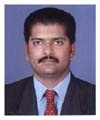                                                                                                                                               Personal Details: 	Full Name			:	Togy Joseph	Nationality			:	Indian	Sex				:	Male	Date of Birth			:	12th February 1980	Marital Status		:	Married            Permanent Address		:	Togy JosephMenam VeeduChampakulam P.oAlleppey (D.T)            Mobile No			:	00-91 – 9495241230, 8086            E-mail				:	togyjoseph@hotmail.com					            togyjoseph@gmail.com	Passport Details		:           No – 	Z 4136500 (Valid till 31-05-2027)Language Proficiency                       :       	English, Hindi, Malayalam & Tamil.IADC WELL CAP  -SURFACE     :           NO –WFE609596 Issue Date- 9th june 2016Expiry Date 8 th june 2018IWCF –Surface Bop Stack Level 4 :           CERTIFICATE NO # DL4S00028337 -01-6JX3Issue Date -24 April – 2014Expiry Date -23 April -2016Academic Qualifications:                     Passed Bachelor Degree Of Commerce - .Passed Pre-Degree - .Passed School Education – St.Mary’s H.S.Chamapakulam.Passed Certificate in DCBM (Diploma in Computerized Business Management) – U I I T.Passed Diploma in Computer Office Management & Networking.Work Experience:Apr 2015 to 2017 May                             : Working as Night Tool pusher                                                                          Ensign International EnergyServices.                                                                          .	Jan 2011 to April 2015                           : Worked  as Driller                                                                             Ensign International EnergyServices.                                                                           .April 2008 to Dec 2011                                  : Worked  as Asst. Driller                                                                             Ensign International EnergyServices.                                                                           Oman.	Dec 2007 to April 2008                           : Worked  as Asst.Driller.                                                                            Burgan Well Drilling                                                                             Kuwait.Jan 2005 to Nov 2007                 	             :  Worked  as  Derrickman                                                                             Burgan Well Drilling                                                                             Kuwait.March  2003 to Dec 2004		              : Worked as a  Floorman                                                                             Burgan Well Drilling                                                                              Kuwait.	Oct 2002 to March 2003                                 :  Worked as a Roustabout                                                                             Hamad Al-Hamad & Partners Co,                                                                             Kuwait.           Training & course                                           : Valid Well Cap –Supervisor Level, Master                                                                                Driller, Stuck PipeConfined Space,                                                                             Fire response& Protection                                                                                 H2S Training Certificate.						     First Aid.Rig & Top Drive Type			   :   – Varco-TDS 11SA						   :  National 110 UE – 1500 HP						          -   ().						   :  Top Drive Tesco 						      Automatic Drilling Rig (ADR)						      Ensign International Oman